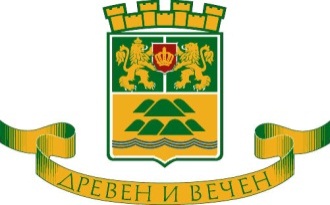 ОБЩИНА ПЛОВДИВПловдив, 4000 пл. “Стефан Стамболов” №1, Тел.(032) 656 768, факс 656 713Г Р А Ф И К на участниците, които ще представят бизнес плановете си в първи етап на X Конкурс Най-добър млад предприемач на гр. Пловдив на 21.02.2019 год. /четвъртък/ Заседателна зала на Община Пловдив, пл. „Стефан Стамболов“ №1, ет. 2                                                      ,,УВАЖАЕМИ УЧАСТНИЦИ, ПЪРВИ ЕТАП ПРЕДСТАВЯНЕ НА БИЗНЕС ПЛАНОВЕТЕ ВX КОНКУРС ЗА НАЙ-ДОБЪР МЛАД ПРЕДПРИЕМАЧ НА ГР. ПЛОВДИВ ЩЕ СЕ СЪСТОИ ДНЕС21.02.2019 год. /четвъртък/В ЗАСЕДАТЕЛНА ЗАЛА НА ОБЩИНА ПЛОВДИВ, ПЛ. „СТЕФАН СТАМБОЛОВ“ №1, ЕТ. 2УВАЖАЕМИ УЧАСТНИЦИ, ПЪРВИ ЕТАП ПРЕДСТАВЯНЕ НА БИЗНЕС ПЛАНОВЕТЕ ВX КОНКУРС ЗА НАЙ-ДОБЪР МЛАД ПРЕДПРИЕМАЧ НА ГР. ПЛОВДИВ ЩЕ СЕ СЪСТОИ ДНЕС21.02.2019 год. /четвъртък/ в Зала №36НА ОБЩИНА ПЛОВДИВ, ПЛ. „СТЕФАН СТАМБОЛОВ“ №1, ЕТ. 3Б Е Л Е Ж К Иза участниците, които ще представят бизнес плановете си в първи етап на X Конкурс Най-добър млад предприемач на гр. Пловдив на 21.02.2019 год. /четвъртък/№ по редУЧАСТНИК(ИМЕ)ВРЕМЕ ЗА ПРЕДСТАВЯНЕЛюбен Павлов13:30 – 13:45 часаМагдалена Панайотова Панайотова13:45 – 14:00 часа Галин Десиславов Генов14:00 – 14:15 часаМануела Колева Стефанова14:15 – 14:30 часаМарчела Пламенова Апостолова14:30 – 14:45 часаИван Стоянов Подскокниев14:45 – 15:00 часаПОЧИВКА КОМИСИЯ15:00 – 15:15 часаДиляна Болгурова15:15 – 15:30 часаНиколай Атанасов Чочев15:30 – 15:45 часа Гергана Кирева15:45 – 16:00 часаДимо Иванов16:00 – 16:15 часаЗдравко Николаев Дионисов16:15 – 16:30 часаАнгел Атанасов Савов16:30 – 16:45 часаНиколета Стоянова16:45 – 17:00 часа№ УЧАСТНИК (ИМЕ)ВРЕМЕ ЗА ПРЕДСТАВЯНЕБЕЛЕЖКИ21.02.2019 г.13:30 – 13:45 ч.21.02.2019 г.13:45 – 14:00 ч. 21.02.2019 г.14:00 – 14:15 ч.21.02.2019 г.14:15 – 14:30 ч.21.02.2019 г.14:45 – 15:00 ч.21.02.2019 г.15:15 – 15:30 ч.21.02.2019 г.15:30 – 15:45 ч.21.02.2019 г.15:45 – 16:00 ч.